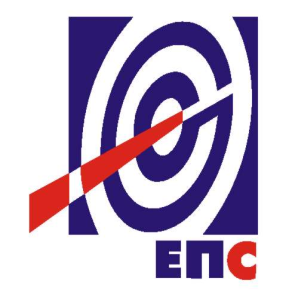 НАРУЧИЛАЦЈАВНО ПРЕДУЗЕЋЕ „ЕЛЕКТРОПРИВРЕДА СРБИЈЕ“   БЕОГРАДУлица царице Милице  број 2БеоградПРВА ИЗМЕНАКОНКУРСНЕ ДОКУМЕНТАЦИЈЕУСЛУГА „ПРЕТХОДНА СТУДИЈА ОПРАВДАНОСТИ СА ГЕНЕРАЛНИМ ПРОЈЕКТОМ НОВОГ ТЕРЕТНОГ ПРИСТАНИШТА НА ЛОКАЦИЈИ ТЕНТ Б“ЈН/1000/0558/2017(заведено у ЈП ЕПС број 12.01. 468408/16-17 од 12.12.2017. године)Београд, децембар 2017. годинеНа основу члана 63. став 1. и члана 54. Закона о јавним набавкама („Сл. гласник РС”, бр. 124/12, 14/15 и 68/15), чл. 2. Правилника о обавезним елементима конкурсне документације у поступцима јавних набавки и начину доказивања испуњености услова („Сл. гласник РС” бр. 86/2015), Комисија је сачинила:ПРВУ ИЗМЕНУКОНКУРСНЕ  ДОКУМЕНТАЦИЈЕЗА ЈАВНУ НАБАВКУ  за подношење понуда у отвореном поступку услугабр. ЈН/1000/0558/2017УСЛУГА „ПРЕТХОДНА СТУДИЈА ОПРАВДАНОСТИ СА ГЕНЕРАЛНИМ ПРОЈЕКТОМ НОВОГ ТЕРЕТНОГ ПРИСТАНИШТА НА ЛОКАЦИЈИ ТЕНТ Б“1.У Конкурсној документацији на страни 10 у одељку  4. Услови за учешће у поступку јавне набавке из чл. 75. и 76. закона о јавним набавкама и упутство како се доказује испуњеност тих услова тачка 4.2. Додатни услови за учешће у поступку јавне набавке из члана 76. Закона под тачка 7. Пословни капацитет прва тачка која гласи:Услов:Пословни капацитет Да је у последњих 5 година пре објаве позива за подношење понуда на Порталу јавних набавки, урадио:Најмање 2 (словима: две) техничке документације за изградњу луке или пристаништа (генерални или идејни или главни пројекат или пројекат за добијање грађевинске дозволе или пројекат за извођење) са појединачном минималном вредношћу од 8.000.000,00 (словима:осам милиона динара) за коју је добијен позитиван Извештај о извршеној стручној контроли ревизионе комисије надлежног министарства.мења се и гласи:Услов: Пословни капацитет Да је у последњих 5 година пре објаве позива за подношење понуда на Порталу јавних набавки, урадио:Најмање 2 (словима: две) техничке документације за изградњу луке или пристаништа (генерални или идејни или главни пројекат или пројекат за добијање грађевинске дозволе или пројекат за извођење) са појединачном минималном вредношћу од 8.000.000,00 (словима: осам милиона динара).2.У одељку 7. конкурсне документације мења се Образац 7.1 - Потврда о извршеним услугама понуђача – образац 7.1, и гласи као у прилогу овог акта. 3.Ова измена и допуна конкурсне документације се објављује на Порталу јавних набавки и интернет страници Наручиоца.                                                                                                                                                                                                           Комисија за јавну набавку        број 1000/0558/2017	_____________________Доставити:- АрхивОБРАЗАЦ 7.1Потврда о извршеним услугама понуђачаПОТВРДА РЕФЕРЕНЦЕЈа, доле потписани овим потврђујем да је   _______________________________ за нас извршила услуге ___________________________________________које су обухватале _________________________________________________________________________________________________________________________________________________(прецизирати назив, врсту и опис услуге)у периоду од ________ године до _________ године, у вредности од __________ без ПДВ, по основу Уговора број __________ од ________. године.Наведена услуга је извршена у уговореном року, обиму и квалитету без икаквих примедби и без рекламације.Место вршења услуге је ___________________________________________________.Референца се издаје на захтев ______________________________________ ради учешћа у отвореном поступку јавне набавке услугa “Претходна студија оправданости са Генералним пројектом новог теретног пристаништа на локацији ТЕНТ Б“- Јавна набавка број ЈН/1000/0558/2017за коју је позив објављен на Порталу јавних набавки дана __.__.2017.године, и у друге сврхе се не може користити.                                                                                                               (Име и презиме)Напомена: Потврда која садржи све затражене информације о референтни услугама  може бити издата и у другој форми на меморандуму претходног наручиоца. У том случају на истој не мора бити наведен назив и број ове јавне набавке.Назив НаручиоцаСедиште, улица и бројТелефон, факс, е mailМатични бројПИБОвлашћено лице и функција код НаручиоцаМесто, датум:М.П.Овлашћено лице Наручиоца: